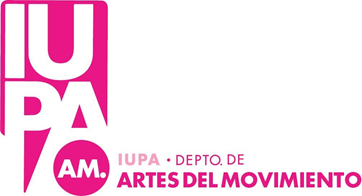 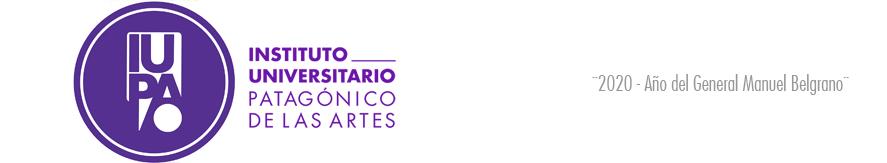  DEPARTAMENTO DE ARTES DEL MOVIMIENTODANZAS FOLKLÓRICASTURNO DICIEMBRE 2021PROFESORADO UNIVERSITARIO DE DANZAS FOLKLÓRICAS, TECNICATURA UNIVERSITARIA EN DANZAS FOLKLÓRICAS Y LICENCIATURA EN FOLKLORE 2021         1 AÑO 2 AÑO             3 AÑO          4 AÑOMATERIAQUIENES RINDENFECHAHORAPLATAFORMATRIBUNAL MÚSICAAlumnos regulares09/1216:00AULA 108RÍOS, IreneSERGIO, MauroHERNÁNDEZ, MatíasSuplente: CABALLES, JonathanTANGO IAlumnos regulares02/1220:00AULA 05BOMBARDIERI, LauraFORQUERA, LuisLEMARCHAND, CintiaSuplente: ABRAHAM, Paula.ZAPATEO IAlumnos regulares01/1220:00AULA 05CASTILLO, MaximilianoFORQUERA, LuisESTIVE, NahuelSuplente: ABRAHAM, Paula.COMPOSICIÓN COREOGRÁFICA IAlumnos regulares16/1216:00MEETMERCADO, FacundoABRAHAM, PaulaESTIVE, NahuelSuplente: BOMBARDIERI, LauraANTROPOLOGÍAAlumnos regulares06/1218:00AULA 108PALMA, HéctorTRESOLS, FacundoDIAZ, GladysSuplente: RIOS, IreneINTRODUCCIÓN AL FOLKLORE CIENCIAAlumnos regulares y libres07/1216:00AULA 108DÍAZ, Florencia RAMIREZ, PaolaTRESOLS, Facundo.Suplente: FORQUERA, LuisORIGEN Y ANTECEDENTE DE LAS DANZAS ARGENTINASAlumnos regulares y libres10/1216:00AULA 108DÍAZ, Florencia RAMIREZ, PaolaLEMARCHAND, CintiaSuplente: TRESOLS, FacundoDANZAS NATIVAS IAlumnos regulares29/1118:00AULA 05RETAMAL, DanielaCASTILLO, MaximilianoLEMARCHAND, CintiaSuplente: BOMBARDIERI, LauraCULTURA Y ARTE AMERICANOAlumnos regulares13/1216:00AULA 108PALMA, Héctor DÍAZ, GladysPRAFIL, IgnacioSuplente: BOMBARDIER, LauraDANZA CONTEMPORÁNEA IAlumnos regulares13/1218:00AULA 34MERCADO, FacundoESTIVE, NahuelABRAHAM, PaulaSuplente: BOMBARDIERI, LauraINSTRUMENTOS CRIOLLOSAlumnos regulares y libres06/1216:00AULA 7GUEVARA, SaloméSERGIO SOSA, MauroCEBALLES, JonathanTORRES, MatíasSuplente: HERNÁNDEZ, MatiasTCC/TCC IAlumnos regulares30/1118:00AULA 53VALENZUELA, MatiasPESSOA, MarianaALTAMIRANO, María LauraSuplente:FORQUERA, LuisMATERIAQUIENES RINDENFECHAHORAPLATAFORMATRIBUNAL GUITARRA IAlumnos regulares y libres06/1218:00AULA 7HERNÁNDEZ, MatiasGUEVARA, SaloméSERGIO SOSA, MauroSuplente: TORRES, MatíasLENGUAJE MUSICAL FOLKLÓRICOAlumnos regulares09/1218:00AULA 108RÍOS, IreneSERGIO, MauroHERNÁNDEZ, MatíasSuplente: CABALLES, JonathanDANZA CONTEMPORÁNEA IAlumnos regulares13/1218:00AULA 34MERCADO, FacundoESTIVE, NahuelABRAHAM, PaulaSuplente: BOMBARDIERI, LauraTANGO IIAlumnos regulares03/1220:00AULA 05BOMBARDIERI, LauraRETAMAL, DanielaFORQUERA, LuisSuplente: ABRAHAM, Paula.ZAPATEO IIAlumnos regulares02/1218:00AULA 31FORQUERA, LuisESTIVE, NahuelCASTILLO, MaximilianoSuplente: ABRAHAM, Paula.COMPOSICIÓN COREOGRÁFICA IIAlumnos regulares16/1218:00MEETMERCADO, FacundoESTIVE, NahuelABRAHAM, PaulaSuplente: BOMBARDIERI, LauraDANZAS NATIVAS IIAlumnos regulares30/1118:00AULA 05CASTILLO, MaximilianoDÍAZ, FlorenciaBOMBARDIERI, LauraSuplente: FORQUERA, Luis.FOLKLOREARGENTINO IAlumnos regulares y libres07/1218:00AULA 108DÍAZ, Florencia RAMIREZ, PaolaTRESOLS, Facundo.Suplente: FORQUERA, LuisFOLKLOREARGENTINO IIAlumnos regulares y libres10/1218:00AULA 108DÍAZ, Florencia RAMIREZ, PaolaLEMARCHAND, CintiaSuplente: TRESOLS, FacundoCULTURA Y ARTE ARGENTINOAlumnos regulares13/1218:00AULA 108PALMA, Héctor DÍAZ, GladysPRAFIL, IgnacioSuplente: BOMBARDIER, LauraDANZA Y ATUENDO ARGENTINO IAlumnos regulares y libres09/1216:00AULA 47RETAMAL, DanielaLEMARCHAND, Cintia PRAFIL, IgnacioSuplente:  FORQUERA, Luis FOLKLORE CIENCIA IAlumnos regulares y libres15/1217:00AULA 108DÍAZ, Florencia RAMIREZ, PaolaLEMARCHAND, CintiaSuplente: TRESOLS, FacundoTCC IIAlumnos regulares30/1120:00AULA 53VALENZUELA, MatiasPESSOA, MarianaALTAMIRANO, María LauraSuplente:FORQUERA, LuisMATERIAQUIENES RINDENFECHAHORAPLATAFORMATRIBUNAL GUITARRA IIAlumnos regulares y libres09/1218:00AULA 7GUEVARA, SaloméHERNÁNDEZ, MatiasCEBALLES, JonathanSuplente: TORRES, MatíasPRÁCTICA ESCÉNICAAlumnos regulares13/1220:00AULA 34MERCADO, FacundoESTIVE, NahuelABRAHAM, PaulaSuplente: BOMBARDIERI, LauraZAPATEO IIIAlumnos regulares03/1218:00AULA 05ESTIVE, NahuelCASTILLO, MaximilianoFORQUERA, LuisSuplente: ABRAHAM, Paula.DANZA Y ATUENDO ARGENTINO IIAlumnos regulares y libres09/1218:00AULA 47DÍAZ, FlorenciaLEMARCHAND, Cintia RETAMAL, DanielaSuplente: FORQUERA, LuisPROYECCIÓN COREOGRÁFICAAlumnos regulares29/1118:00MEETABRAHAM, PaulaMERCADO, FacundoESTIVE, NahuelSuplente: BOMBARDIERI, LauraMETODOLOGÍA DELA INVESTIGACIÓNFOLKLÓRICAAlumnos regulares16/1216:00AULA 108RAMIREZ, PaolaTRESOLS, FacundoDÍAZ, GladysSuplente: FORQUERA, LuisFOLKLORE LITERARIOAlumnos regulares y libres16/1217:00AULA 108RAMIREZ, PaolaTRESOLS, FacundoDÍAZ, GladysSuplente: FORQUERA, LuisDANZAS NATIVAS IIIAlumnos regulares01/1218:00AULA 05DIAZ FlorenciaCASTILLO, MaximilianoFORQUERA, LuisSuplente: TANGO IIIAlumnos regulares y libres03/1220:30AULA 05BOMBARDIERI, LauraRETAMAL, DanielaFORQUERA, LuisSuplente: ABRAHAM, Paula.ANTROPOLOGÍA CULTURAL ARGENTINAAlumnos regulares06/1218:30AULA 108PALMA, HéctorTRESOLS, FacundoDIAZ, GladysSuplente: RIOS, IreneCULTURA Y LENGUA MAPUCHE IAlumnos regulares15/1216:00MEETPRAFIL, IgnacioTHOMAS, DanaPALMA, HéctorSuplente: TRESOLS, FacundoMATERIAQUIENES RINDENFECHAHORAPLATAFORMATRIBUNAL PRODUCCIÓN DE ESPECTÁCULOSAlumnos regulares14/1216:00AUDITORIOMERCADO, FacundoRETAMAL, DanielaDIAZ, FlorenciaSuplente: LEMARCHAND, Cintia.FOLKLORE ARGENTINO IIIAlumnos regulares y libres15/1218:00AULA 108RAMIREZ, PaolaDÍAZ, Florencia LEMARCHAND, CintiaSuplente: TRESOLS, FacundoEL FOLKLORE Y TANGO EN LA LITERATURAAlumnos regulares y libres14/1218:00MEETTHOMAS, DanaRAMIREZ, PaolaTRESOLS, FacundoSuplente: DIAZ, GladysARTESANIAS TRADICIONALES ARGENTINASAlumnos regulares10/1218:00MEETTHOMAS, DanaPRAFIL, IgnacioTRESOLS, FacundoSuplente: DIAZ, GladysFOLKLORE APLICADOAlumnos regulares y libres09/1217:00AULA 45RAMIREZ, Paola ALARCÓN, Yanet PALMA, Héctor Suplente: DÍAZ, FlorenciaSEMIÓTICAAlumnos regulares14/1219:00MEETTRESOLS, FacundoTHOMAS, DanaRAMIREZ, PaolaSuplente: DIAZ, GladysCULTURA Y LENGUA MAPUCHE IIAlumnos regulares15/1217:00MEETPRAFIL, IgnacioTHOMAS, DanaPALMA, HéctorSuplente: TRESOLS, FacundoRESIDENCIA DOCENTEAlumnos regulares17/1218:00AULA 108PALMA, Héctor RAMIREZ, Paola CASANOVA, DéborahSuplente: DÍAZ, Gladys